YOUTH WITH A MISSION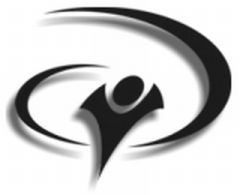 YWAM Tumaluntung (Manado), IndonesiaREFERENCE FORM – PastorTO THE APPLICANT: Please complete the information below and provide a stamped envelope addressed to the Registrar for the person completing the reference.Name of Applicant: _____________________________________________________________________Dates of School applying for:  ____________________________________________________________I, the above named applicant, WAIVE any right I have to read or obtain copies of this reference form, knowing that this waiver is NOT required as a condition for admission.Applicant's Signature:  __________________________________________________________________Date: _________________________________________________________________________________TO THE PASTOR: The above applicant has applied for admission to Youth With A Mission Training in Tumaluntung (Manado), Indonesia, which is part of Youth With A Mission International. YWAM is a mission-orientated, interdenominational Christian missionary organisation. YWAM, founded in 1960, now has centres in over 350 locations in all six continents. Its purposes include training, challenging and channelling Christians to fulfil Christ's command: "Go, therefore, and make disciples of all nations." Serious consideration will be given to your comments; therefore we ask that you complete this form carefully.Thank you for your assistance.Please tick the following, and comment where necessary:How well do you know the applicant? 	❒ Very Well		 ❒ Well 		❒ Casually	Excellent 	Above Avg.	 Average 	Below Avg. 	Very PoorInitiative:				      ❒ 	 	       ❒ 		       ❒ 	 	      ❒ 		       ❒ Respect for Authority:		      ❒ 	 	       ❒ 		       ❒ 	 	      ❒ 		       ❒Ability to get along with others:	      ❒ 	 	       ❒ 		       ❒ 	 	      ❒ 		       ❒Willingness to Follow:		      ❒ 	 	       ❒ 		       ❒ 	 	      ❒ 		       ❒Judgement/Decision Making:	      ❒ 	 	       ❒ 		       ❒ 	 	      ❒ 		       ❒Leadership:				      ❒ 	 	       ❒ 		       ❒ 	 	      ❒ 		       ❒Emotional Stability:			      ❒ 	 	       ❒ 		       ❒ 	 	      ❒ 		       ❒Health:				      ❒ 	 	       ❒ 		       ❒ 	 	      ❒ 		       ❒Personal Appearance:		      ❒ 	 	       ❒ 		       ❒ 	 	      ❒ 		       ❒Comments: __________________________________________________________________________________________________________________________________________________________________Mental Ability:		      ❒ Quick to Comprehend 	       ❒ Average 	       ❒ Slow	 	       Ability to Work: 		      ❒ Hard Worker	 	       ❒ Average 	       ❒ Lacks Persistence	 Reliability: 			      ❒ Meets Obligations	       ❒ Average 	       ❒ Neglects Obligations	 Cooperation: 			      ❒ Works well with Others	       ❒ Average 	       ❒ Experiences Difficulty	 Flexibility: 			      ❒ Open to Change 	      	       ❒ Average 	       ❒ Unyielding	 	Christian Character: 	      ❒ Well Balanced 	     	       ❒ Average 	       ❒ Unstable	 	Positive Attitude: 	 	      ❒ Cheerful		 	       ❒ Average 	       ❒ Passive	 	Punctuality:			      ❒ Punctual			       ❒ Average 	       ❒ Often Late	 	Financial Responsibility: 	      ❒ Honours Obligation 	       ❒ Average 	       ❒ Neglectful	 	Comments:  _____________________________________________________________________________________________________________________________________________________________________1. To what extent is the applicant actively contributing to church work?________________________________________________________________________________________________________________________________________________________________________________2. In your consideration, which of the following would best describe the applicant's Christian experience?❒   Mature	        ❒ 	Genuine and growing	       ❒ 	 Over-emotional   	 ❒   Superficial______________________________________________________________________________________________________________________________________________________________________________________3. How does the applicant usually react in trying situations?❒Withdraws  ❒Gets Discourage ❒Gets Angry  ❒ Meets Constructively ❒ Accepts Patiently  ❒ Other (explain)______________________________________________________________________________________________________________________________________________________________________________________4. Overall, what do you consider to be the applicant's strong points?____________________________________________________________________________________________________________________________________________________________________________5. Please comment on the applicant's family background (if known)____________________________________________________________________________________________________________________________________________________________________________6. In your opinion, what are the applicant's motives for applying to YWAM TRAINING?____________________________________________________________________________________________________________________________________________________________________________7. Has the applicant proven on any occasion to be unreliable, dishonest or of questionable character?❒   Yes (please explain)	    ❒ No (please explain)____________________________________________________________________________________________________________________________________________________________________________8. Please add any other relevant remarks concerning medical, psychological, drug/alcohol use or other areas of their life we should know more about for us to be of service to them.______________________________________________________________________________________________________________________________________________________________________________9. Do you see the applicant as having potential for missionary services with Youth With A Mission?❒   Yes	        ❒ 	With some reservations (please explain)	    ❒ No (please explain)______________________________________________________________________________________________________________________________________________________________________________10. Is your congregation aware that this person has applied to do a course with YWAM Training? ❒   Yes	        ❒ No_________________________________________________________________________________________________________________________________________________________________________________________________11. As a pastor, if you feel it is right for the applicant to participate in this training programme, would you offer any pastoral counsel to us in helping him/her adjust to a foreign country and a new situation?______________________________________________________________________________________________________________________________________________________________________________12. Is your congregation supporting this applicant during this course: ❒   Prayerfully	❒Financially_______________________________________________________________________________________13. I have known this applicant for:  ___________ years ______________ monthsSigned: ____________________________  Date: _______________________________Name/Position: __________________________________________________________________________Address: ______________________________________________________________________________________________________________________________________________________________________Phone: _____________________________________ Fax: _______________________________________ E-mail: _____________________________________ Cell Phone: _________________________________Would you like to receive further information about YWAM TRAINING?     ❒   Yes	        ❒ NoYouth With A Mission Training admits students of any race, colour, national and ethnic origin to the rights, privileges, programmes and activities generally accorded or made available to students at the course.Please direct all forms to:YWAM Tumaluntung RegistrarP.O. Box 1417 ManadoSulawesi Utara 95381, IndonesiaOREmail: ship4indo@yahoo.co.id"To know God and make Him known"